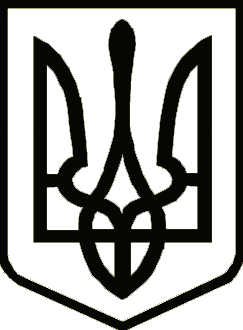 УкраїнаЧЕРНІГІВСЬКА ОБЛАСНА ДЕРЖАВНА АДМІНІСТРАЦІЯРОЗПОРЯДЖЕННЯПро відзначення 125-річчявід  дня народження Олександра ДовженкаНа виконання Постанови Верховної Ради України від 18.12.2018 
№ 2654-VIII «Про відзначення пам’ятних дат і ювілеїв у 2019 році», розпорядження голови обласної державної адміністрації від 01.04.2019 № 181 «Про відзначення 125-річчя від дня народження Олександра Довженка» та з метою вшанування українського письменника, кінорежисера, художника Олександра Довженка, враховуючи його значний особистий внесок у розвиток культури та з нагоди 125-річчя від дня народження зобов’язую:1. Затвердити План заходів з підготовки та відзначення 125-річчя від дня народження Олександра Довженка (додається).2. Департаменту культури і туризму, національностей та релігій обласної  державної адміністрації передбачити видатки на проведення заходів у межах асигнувань, затверджених на проведення централізованих заходів.3. Районним державним адміністраціям, у порядку рекомендації: виконавчим комітетам міських рад Чернігова, Ніжина, Новгорода-Сіверського, Прилук, сільських, селищних, міських рад об’єднаних територіальних громад забезпечити виконання заходів та їх фінансування за рахунок коштів відповідних місцевих бюджетів. 4. Контроль за виконанням розпорядження залишаю за собою. В. о. голови 							          Н.РОМАНОВА18 червня2019 року   м. Чернігів			   №358